ҠАРАР						           	РЕШЕНИЕО пролонгации Соглашения между органами местного самоуправления муниципального района Шаранский район Республики Башкортостан и сельского поселения Мичуринский сельсовет муниципального района Шаранский район Республики Башкортостан о передаче сельскому поселению части полномочий муниципального района		В соответствии с частью 4 статьи 15 Федерального закона от 06 октября 2003 года №131-ФЗ «Об общих принципах организации местного самоуправления в Российской Федерации», Совет сельского поселения Мичуринский сельсовет муниципального района Шаранский район Республики Башкортостан РЕШИЛ:Пролонгировать Соглашение между органами местного самоуправления муниципального района Шаранский район Республики Башкортостан и сельского поселения Мичуринский сельсовет муниципального района Шаранский район Республики Башкортостан о передаче сельскому поселению части полномочий муниципального района, утверждённое решением Совета сельского поселения Мичуринский сельсовет муниципального района Шаранский район Республики Башкортостан  от 14.12.2014 № 343,  с 01 января 2016 года по 31 декабря 2016 года.Настоящее решение вступает в силу с момента подписания.Настоящее решение опубликовать (разместить) в сети общего доступа «Интернет» на сайте сельского поселения Мичуринский сельсовет  муниципального района район Шаранский район Республики Башкортостан и обнародовать на информационном стенде Администрации сельского поселения Мичуринский сельсовет муниципального района Шаранский район Республики Башкортостан.Глава сельского поселения                                                                 В.Н.Корочкинс. Мичуринск29.02.2016№ 5/54Башҡортостан РеспубликаһыШаран районымуниципаль районыныңМичурин ауыл Советыауыл  биләмәһе Советы452638, Мичурин ауылы,тел.(34769) 2-44-48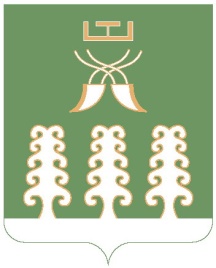 Республика Башкортостанмуниципальный районШаранский районСовет сельского поселенияМичуринский сельсовет452638, с.Мичуринск,тел.(34769) 2-44-48